広島県アルコール健康障害サポート医等業務実施要領１　趣旨　　この要領は，広島県アルコール健康障害サポート医等設置要綱第５条の規定に基づき，広島県アルコール健康障害サポート医及び広島県アルコール健康障害サポート医（専門）（以下「サポート医等」という。）が実施する業務に関し，必要な事項を定めるものとする。２　対象　　サポート医等の業務は，県内においてアルコール健康障害を有する者又はその疑いがある者を対象とする。３　紹介の流れ　　サポート医等への紹介及びサポート医等からの紹介は，原則として次の手順とする（別紙連携フロー図参照）。（１）紹介元は，紹介先に電話等によって患者紹介及び受診予約をする。（２）紹介先は，紹介元に受診予約日を回答する。（３）紹介元は，患者に紹介先の受診日を伝えるとともに，「診療情報提供書」（様式１の上半分を記入）を手交する。（「様式１」以外の様式でも可）（４）患者は「診療情報提供書」を持って，紹介先の医療機関を受診する。（５）紹介先は初回診察終了後，「診療情報提供書・返信用」（様式１の下半分を記入）により，紹介元に診察の状況を返信する。（「様式１」以外の様式でも可）４　紹介状況の報告　　当該業務の有効性を検証するために，３による紹介を実施した場合は次のとおり報告する。（１）紹介した場合，紹介元は「紹介・受診受付報告書」（様式２）の「業務報告日」及びその日の「患者紹介の件数」を記入し，その都度，広島県健康福祉局疾病対策課にＦＡＸする。（２）３の紹介によって患者が実際に受診した場合は，紹介先は初回受診時に「紹介・受診受付報告書」（様式２）の「業務報告日」及びその日の「受診された件数（紹介によるもの）」を記入し，その都度，広島県健康福祉局疾病対策課にＦＡＸする。　　附　則　この要領は，平成30年１月24日から施行する。　　附　則　この要領は，令和３年４月１日から施行する。（別紙）連携フロー図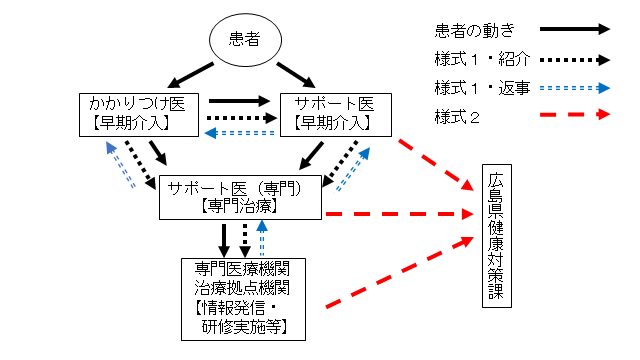 ○診療情報提供書（アルコール健康障害）　　令和　　年　　月　　日　　　　　　　　　　　　　　　　　　　　　　　　　　医療機関名　　　　　　　　　病院（医院）　　　　　　　　　　　所在地　　　　　　　　　　　　　　　　　　　　　　　　　　電話番号　　　　　　　　　　　　　先生　　　　　　　　　　　医師氏名●診療情報提供書・返信用　　　　　　　　　令和　　年　　月　　日　　　　　　　　　　　　　　　　　　　　　　　　　　医療機関名　　　　　　　　　病院（医院）　　　　　　　　　　　所在地　　　　　　　　　　　　　　　　　　　　　　　　　　電話番号　　　　　　　　　　　　　先生　　　　　　　　　　　医師氏名備考　１．必要がある場合は続紙に記載して添付すること。　　　２．必要がある場合は画像診断のフィルム，検査の記録を添付すること。３．紹介先が保険医療機関以外である場合は，紹介先医療機関等名の欄に紹介先保険薬局，市町，保健所名等を記入すること。かつ，患者住所及び電話番号を必ず記入すること。紹介・受診受付報告書広島県健康福祉局疾病対策課精神保健グループ　行医療機関名所在地電話番号医師氏名かかりつけ医等記入欄患者氏名職業かかりつけ医等記入欄患者住所性別男　・　女かかりつけ医等記入欄生年月日明・大・昭・平  　 　年　　月　　日（　  歳）明・大・昭・平  　 　年　　月　　日（　  歳）明・大・昭・平  　 　年　　月　　日（　  歳）TELかかりつけ医等記入欄傷病名傷病名傷病名傷病名傷病名傷病名傷病名傷病名かかりつけ医等記入欄紹介目的紹介目的紹介目的紹介目的紹介目的紹介目的紹介目的紹介目的かかりつけ医等記入欄既往歴及び家族歴既往歴及び家族歴既往歴及び家族歴既往歴及び家族歴既往歴及び家族歴既往歴及び家族歴既往歴及び家族歴既往歴及び家族歴かかりつけ医等記入欄病状（AUDIT　　　点）病状（AUDIT　　　点）病状（AUDIT　　　点）病状（AUDIT　　　点）病状（AUDIT　　　点）病状（AUDIT　　　点）病状（AUDIT　　　点）病状（AUDIT　　　点）かかりつけ医等記入欄治療経過・現在の処方治療経過・現在の処方治療経過・現在の処方治療経過・現在の処方治療経過・現在の処方治療経過・現在の処方治療経過・現在の処方治療経過・現在の処方かかりつけ医等記入欄その他その他その他その他その他その他その他その他精神科医等記入欄診断名精神科医等記入欄病状精神科医等記入欄治療計画及び処方内容精神科医等記入欄その他業務報告日患者紹介の件数令和　　　年　　　月　　　日件令和　　　年　　　月　　　日受診された件数（紹介によるもの）令和　　　年　　　月　　　日件備考欄備考欄